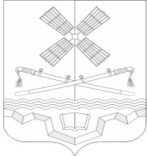 РОССИЙСКАЯ ФЕДЕРАЦИЯРОСТОВСКАЯ ОБЛАСТЬТАРАСОВСКИЙ РАЙОНМУНИЦИПАЛЬНОЕ ОБРАЗОВАНИЕ«ТАРАСОВСКОЕ СЕЛЬСКОЕ ПОСЕЛЕНИЕ»СОБРАНИЕ ДЕПУТАТОВ ТАРАСОВСКОГО СЕЛЬСКОГО ПОСЕЛЕНИЯРЕШЕНИЕО  досрочном прекращении полномочий депутата Собрания депутатов Тарасовского сельского поселения Тарасовского района Ростовской областиВ соответствии со ст. 40  Федеральным законом от 06.10.2003 года № 131-ФЗ «Об общих принципах организации местного самоуправления в Российской Федерации», на основании ст. 36 Устава муниципального образования «Тарасовское сельское поселение» и личного заявления Курносова Андрея Николаевича о прекращении полномочий депутата Тарасовского сельского поселения от 12.09.2023 года, Собрание депутатов Тарасовского сельского поселения Тарасовского района Ростовской области,РЕШИЛО:1. Удовлетворить заявление о досрочном прекращении полномочий депутата Собрания депутатов муниципального образования «Тарасовское сельское поселение» пятого созыва Курносова Андрея Николаевича, избранного по десятимандатному избирательному округу № 1 по собственному желанию в связи с избранием его депутатом Законодательного Собрания Ростовской области.2. Досрочно прекратить полномочия депутата Собрания депутатов муниципального образования «Тарасовское сельское поселение» пятого созыва Курносова Андрея Николаевича, избранного по десятимандатному избирательному округу № 1 в связи с избранием его депутатом Законодательного Собрания Ростовской области.3. Настоящее решение вступает в силу с момента принятия и подлежит официальному опубликованию.4.Разместить настоящее решение на официальном сайте Администрации Тарасовского сельского поселения Тарасовского района Ростовской области в информационно-телекоммуникационной сети «Интернет» и на информационных стендах Тарасовского сельского поселения.5. Контроль за исполнением настоящего решения оставляю за собой.Председатель Собрания депутатов-глава Тарасовского сельского поселения				      П.Г. Хлопонин поселок Тарасовский20 сентября 2023 года№ 66ПринятоСобранием депутатов              20 сентября 2023 года